2nd Qt. Study GuideName: _________________			Bell: _____Part #1: pHWhat pH number indicates an alkali? _____What ph number indicates an acid? _____What ph number indicates a neutral substance? _____Describe neutralization. __________________________________________________________________________________________________________________________In general, what types of substances tend to be acidic? ____________________________________________In general, what types of substances tend to be alkali? ____________________________________________Part #2: Waves & SoundDefine the following vocabulary terms:8. Amplitude: ______________________________________9. Wavelength: _____________________________________10. Frequency: ______________________________________11. Compression: _____________________________________12. Rarefaction: _____________________________________13. How many full wavelengths are there in the wave below? ____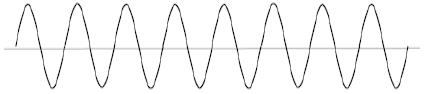 14. How many full wavelengths are there in the wave below? ____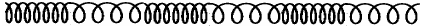 15. What role does energy play in sound? ________________________________________________________________________________________________________________________16. What sort of frequency do high-pitched sounds have? ______17. Which aspect of sound goes with pitch? _______________18.  Which aspect of sound goes with volume? _______________19. What type of energy is sound? ______________________20. Label the wavelength, trough, crest, and amplitude of the wave.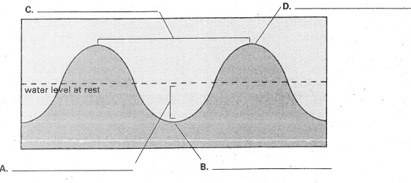 21. Which of the following waves below has more energy? How do you know? ______________________________________________________________________________________________________________________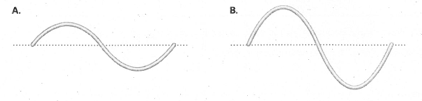 22. Sketch a wave with higher frequency & higher amplitude than wave A. above.	 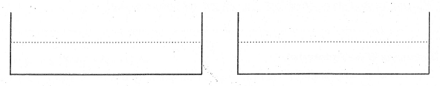  Part #3: CircuitsDefine the following vocabulary terms:23. Series circuit: ___________________________________24. Parallel circuit: __________________________________25. What causes electricity? ___________________________26. What type of charge do electrons have? _______________27. In the space below, draw a parallel circuit and a series circuit.  Make sure you include and label a bulb, switch, and a battery.Part 4: Vocabulary Energy Transfer	Kinetic Energy 				D. Nuclear EnergyMechanical Energy				E. Electromagnetic EnergyPotential Energy  _____ Energy transmitted through space in the form of 						electromagnetic waves. _____The energy of motion. _____A combination of the kinetic energy and potential energy an 				object has.     _____Stored energy. _____Energy from the nucleus of an atom.Vocabulary: Match the term with the definition.____ 33. Convection____ 34. Conduction____ 35. Radiation____ 36. Insulator____ 37. Conductor____ 38. HeatEnergy that travels across distances in the form of electromagnetic waves. A material that does not transfer energy easily.The flow of energy from an object at higher temperature to an object at lower temperature.A process by which energy is transferred in gases and liquids.A material that transfers energy easilyThe process by which energy is transferred from a warmer object to a cooler object by means of physical contact.    39. Two pots have been sitting on the stove for a while. One pot has copper 			handle and the other has a wooden handle. Which handle should you 			touch? Why? 